Närvarorapportering i Laget.seLogga in som administratör, dvs klicka på ”adminsitratörsvy”.Lägg till medlemmar, spelare, ledare och föräldrar: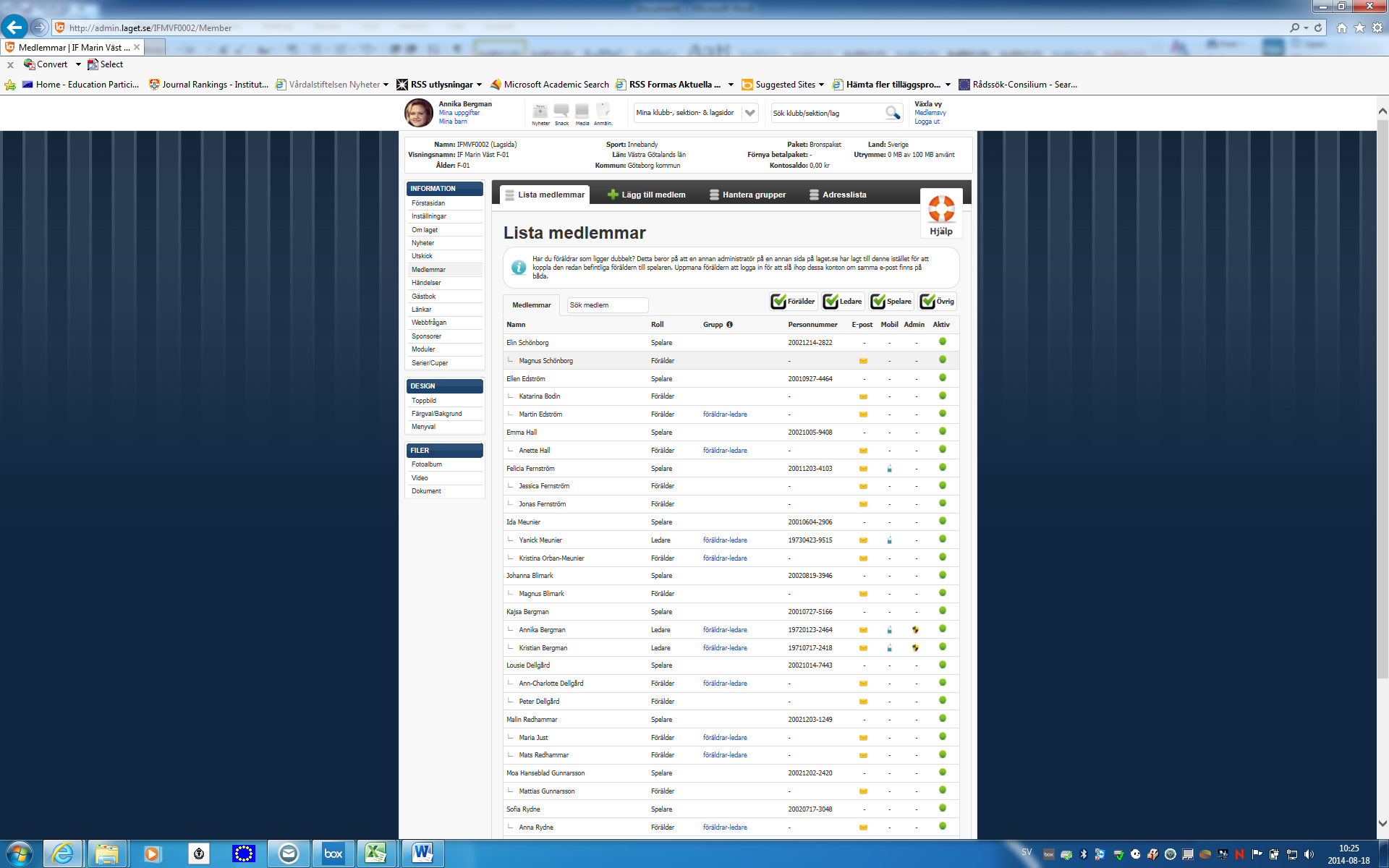 Registrera Händelser, upprepning om återkommande, klicka i LOK-aktivitet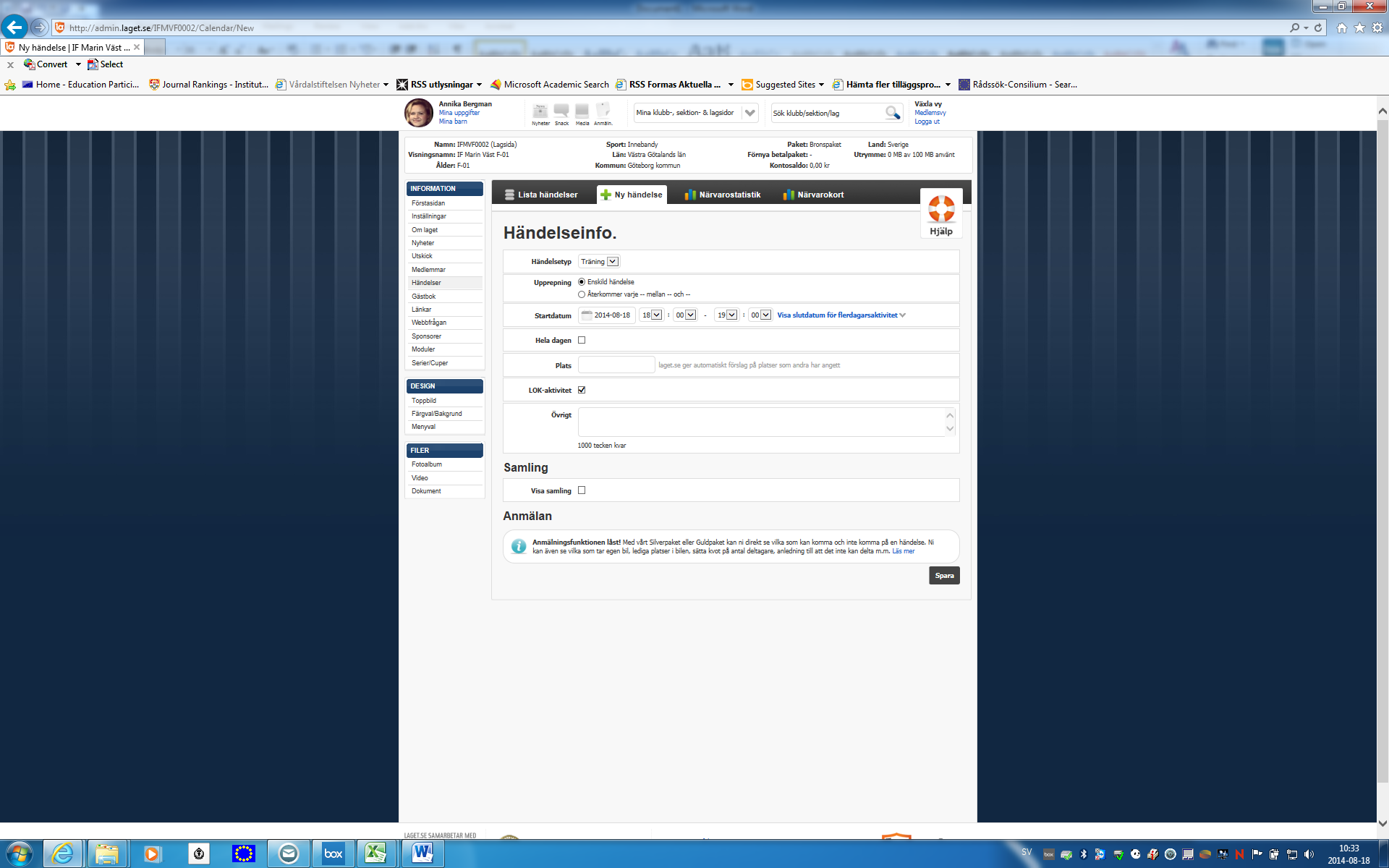 Registrera närvaro. I datorn:Klicka på händelser -> klicka på det tillfälle som är aktuellt -> redigera: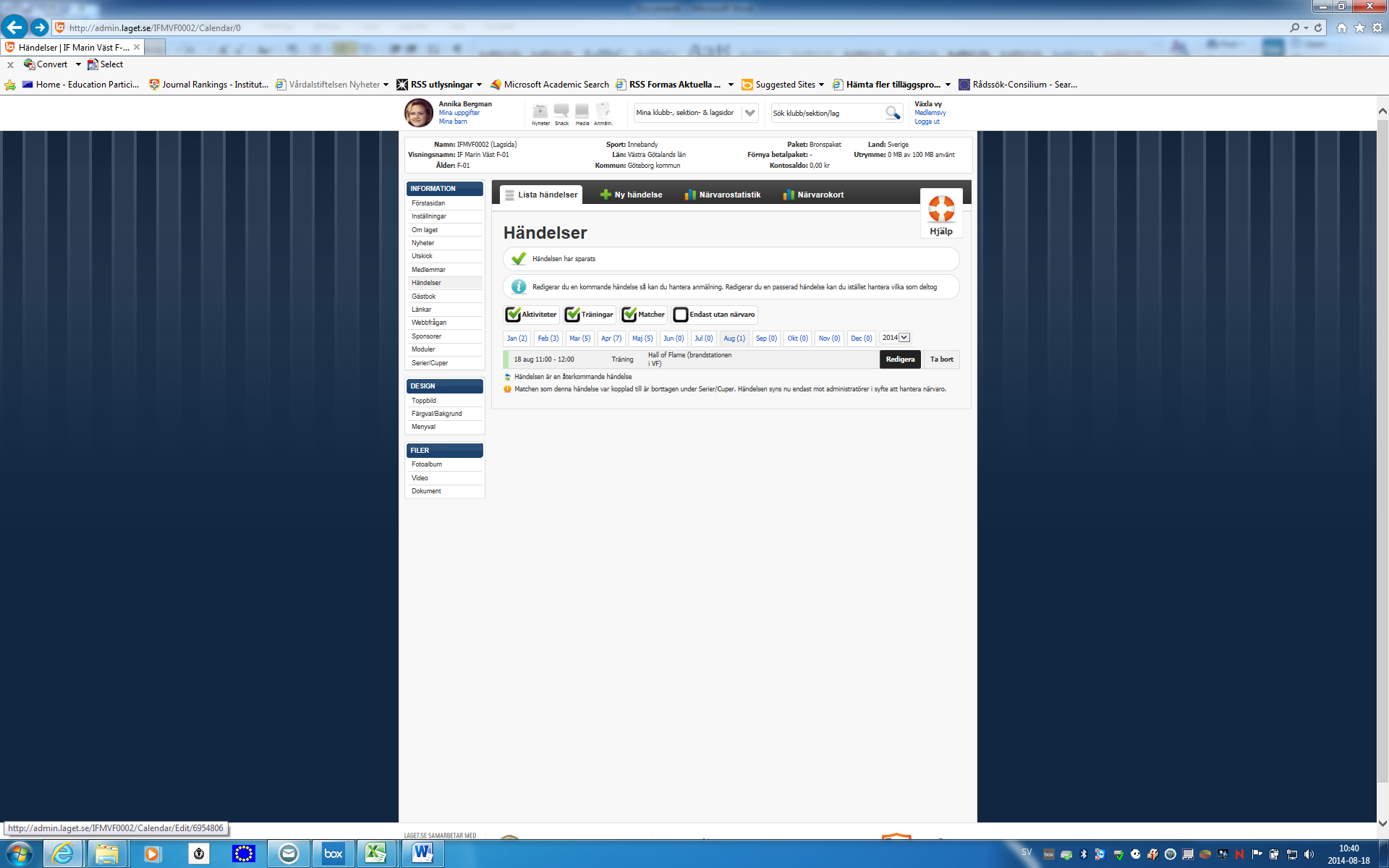 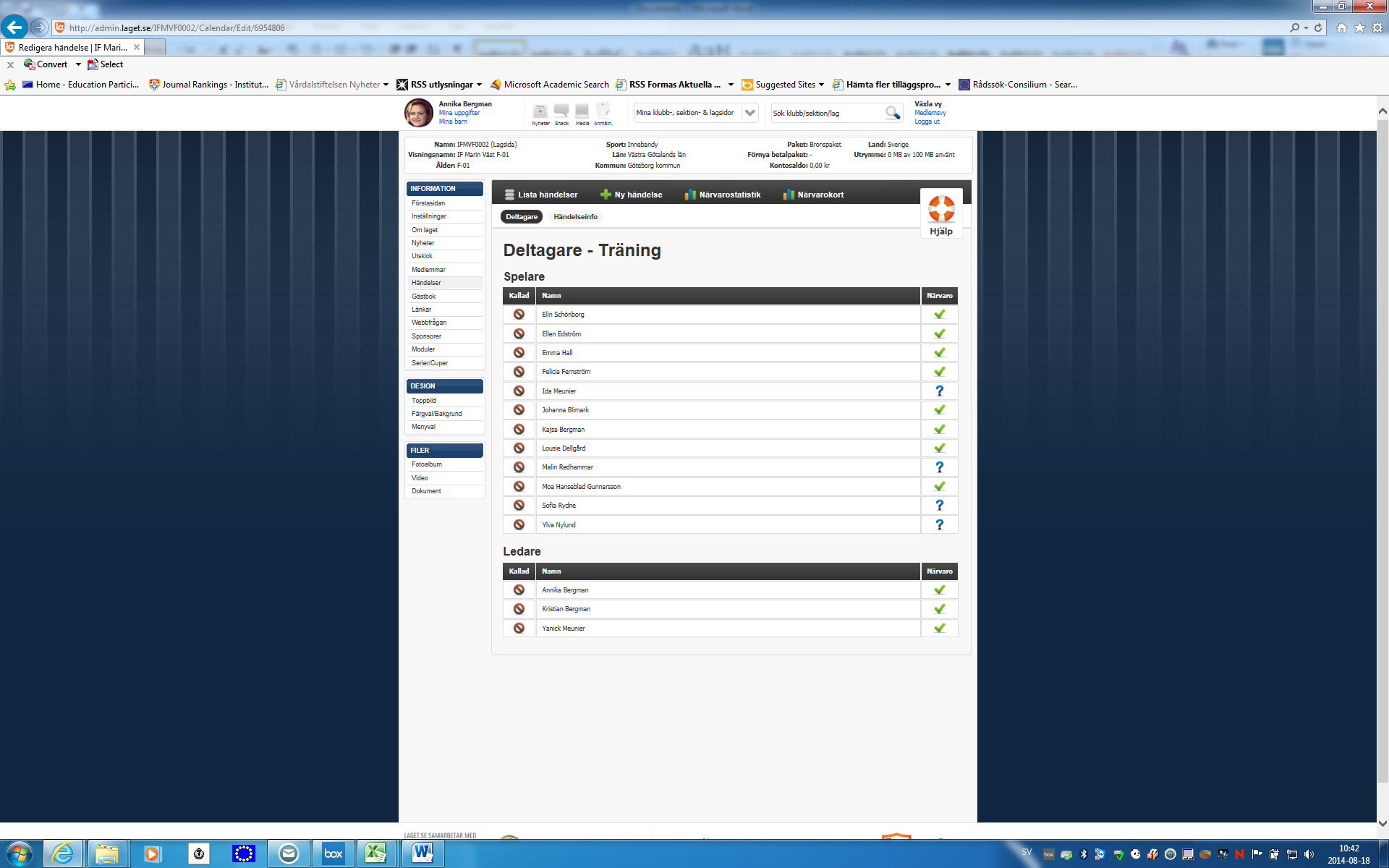 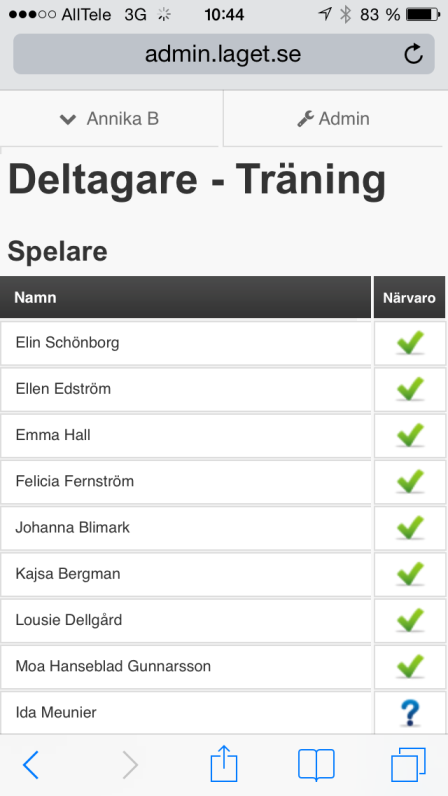 I datorn				          I telefonenSnabbkommando i telefonen:  lägg upp bilder, nyheter, lägg till nya medlemmar..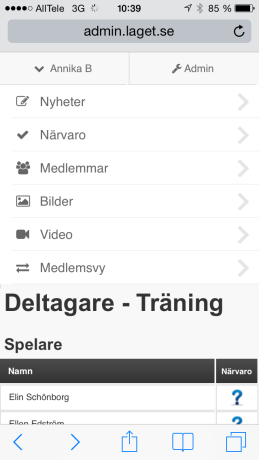 LOK-rapportering. Klicka på Händelser -> Närvarokort -> välj period -> visa närvarokort för statligt resp kommunalt aktivitetsstöd. Printa ut filerna (både kommunalt och statligt stöd), skriv under och posta till föreningen. (via Annika Bergman, Skogsgläntevägen 10, 42668 Västra Frölunda).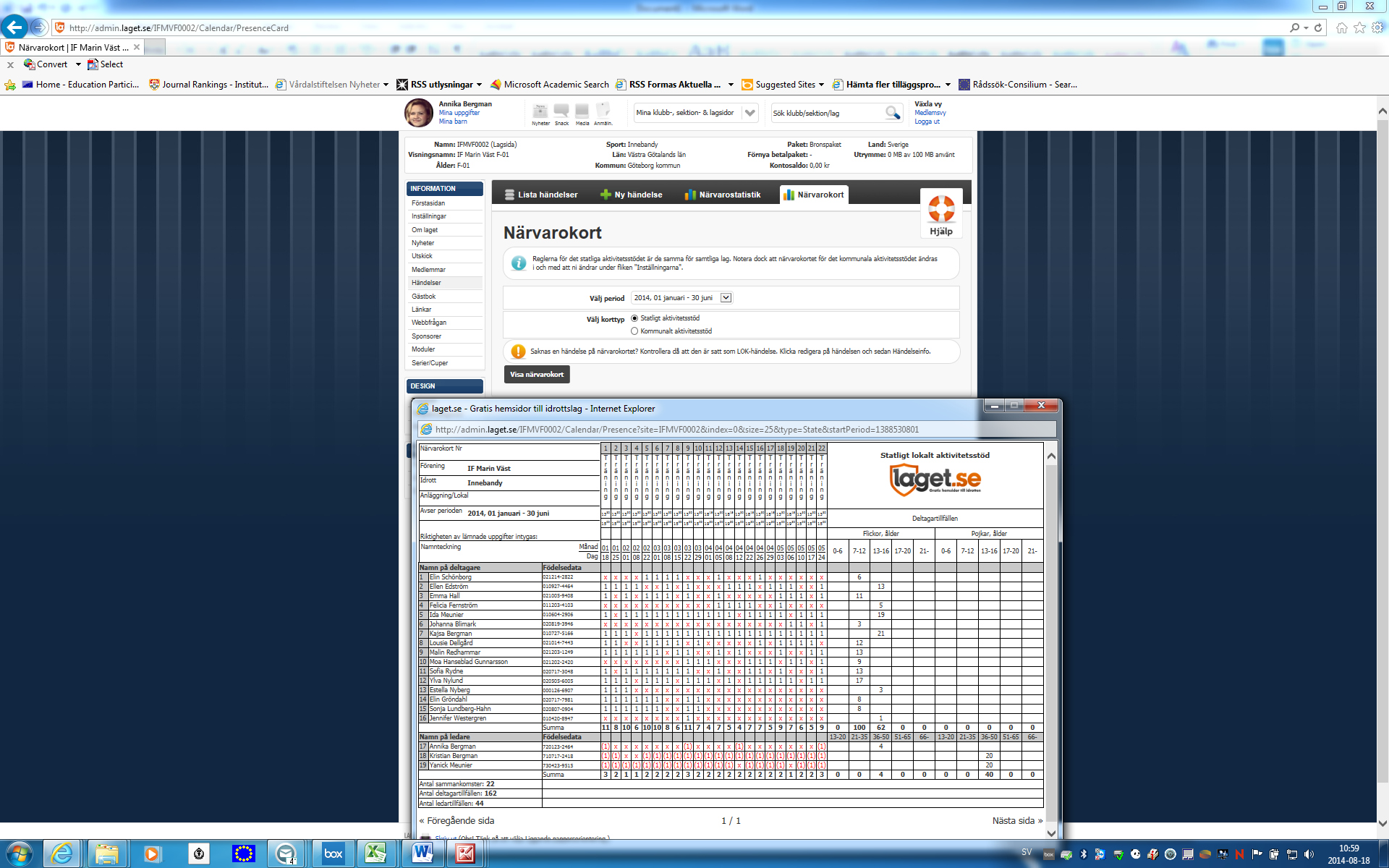 Närvarostatistik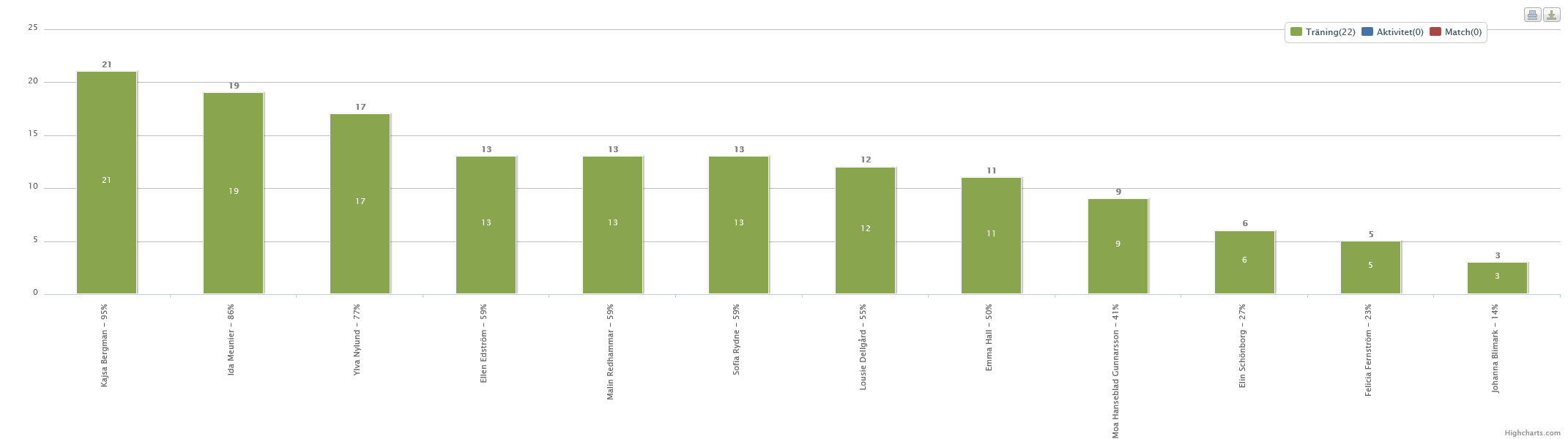 Frågor? Maila annika.bergman@hb.se, eller ring 0732-703392 (på kvällstid).